COMPROBACIÓN DE CUÓRUM, LECTURA Y APROBACIÓN DEL ORDEN DEL DÍA.ASUNTOS DE TRAMITACIÓN URGENTE:Nulidad del acuerdo UNA-CONSACA-ACUE-041-2020, sobre Priorización de Giras.  Licda. Ana Beatriz Hernández González.  10 minutosInforme de seguimiento de la Comisión Bipartita para el V Congreso Universitario.  15 minutos.I graduación 2020.  Dra. Ana María Hernández Segura.  15 minutosSeguimiento al acuerdo de Consaca para atender emergencia sanitaria por COVID-19.  Dra. Ana María Hernández y Comisión Especial (Dr. Esteban Picado y Srita. Ruby Betancourt).SEGUIMIENTO A ASUNTOS EN TRÁMITE:UNA-CES-CONSACA-DICT-001-2020.  Modificación Integral al Reglamento del Consejo Académico. (Será analizado el miércoles 22 de abril de 2020).  Dr. Roberto Rojas Benavides.Presupuesto 2020.  Dra. Ana María Hernández Segura. DICTÁMENES:UNA-CAIEP-CONSACA-DICT-009-2020.  Modificación al artículo 23 del Reglamento de la Editorial Universitaria.UNA-CAIEP-CONSACA-DICT-010-2020.  Modificación a la normativa Reglamento de Fondos de trabajo.UNA-CAIEP-CONSACA-DICT-011-2020.  Respuesta al oficio UNA-VI-OFIC-217-2020, sobre PPAA en el contexto de emergencia COVID-19.UNA-CAIEP-CONSACA-DICT-012-2020.  Solicitud de modificación del acuerdo UNA-CONSACA-ACUE-209-2019.  Informe de Labores de la Oficina de Comunicación 2018.UNA-CAIEP-CONSACA-DICT-013-2020.  Solicitud de nulidad acuerdo UNA-CONSACA-ACUE-041-2020.UNA-CAD-CONSACA-DICT-004-2020.  Respuesta a audiencia escrita sobre la propuesta de modificación parcial del Estatuto Orgánico, a los artículos 51, 53, 63, 69, 95 y 109.UNA-CAD-CONSACA-DICT-005-2020.  Propuesta de transformación de espacios áulicos para el aprendizaje en la Universidad Nacional.CRONOGRAMA DE SESIONES DE CONSACA 2020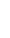 CRONOGRAMA DE SESIONES DE CONSACA 2020CRONOGRAMA DE SESIONES DE CONSACA 2020CRONOGRAMA DE SESIONES DE CONSACA 2020MESFECHATEMAOBSERVACIONESENERO22ENERO29FEBRERO5Audiencia: Francisco Mena. Coordinador de la Comisión “Evaluación de la oferta académica de la UNA con una mirada prospectiva al año 2030”.  9 a.m.FEBRERO12Audiencia a Comisión de Salud Ocupacional y Oficina de Salud Laboral: Conformación de Sub Comisiones de Salud Ocupacional (Requisitos Legales de la UNA)  (Se reprogramará)Comisión Reorganización Dirección Administrativa de los Órganos Superiores9:00 a.m.FEBRERO19Seguimiento a Rendición de cuentas. FEBRERO26Apeuna presenta algoritmo del FFRASesión 1-2020 Asamblea de Fundadores FundaunaHora: 1.30 p.m.Sala 4, Biblioteca Joaquín García MARZO4Taller en Conare para PLANESSESIÓN DE CONSACA SUSPENDIDA8:30 a.m. a 12:00 m.d. - ConareMARZO11MARZO18MARZO25ABRIL1ABRIL8Feriado – Semana SantaABRIL15ABRIL22UNA-CES-CONSACA-DICT-001-2020.  Modificación Integral al Reglamento del Consejo Académico.  Informe sobre Taller Planes 2021-2025.Dr. Roberto Rojas BenavidesABRIL29Avance de Comisión Evaluación Académica.Inseguridad en los Campus Universitarios.Control de acuerdos. M.Sc. Sandra Ovares Barquero.Mag. Bryan Baldí, Jefe del Depto. de Seguridad Institucional.MAYO6MAYO13MAYO20MAYO27Entrega I avance Plan de trabajo Evaluación de la Oferta Académica Esteban PicadoJUNIO3JUNIO10JUNIO17JUNIO24TOTAL DE SESIONES                                                   20                               Quitando feriados y otras actividadesTOTAL DE SESIONES                                                   20                               Quitando feriados y otras actividadesTOTAL DE SESIONES                                                   20                               Quitando feriados y otras actividadesTOTAL DE SESIONES                                                   20                               Quitando feriados y otras actividades